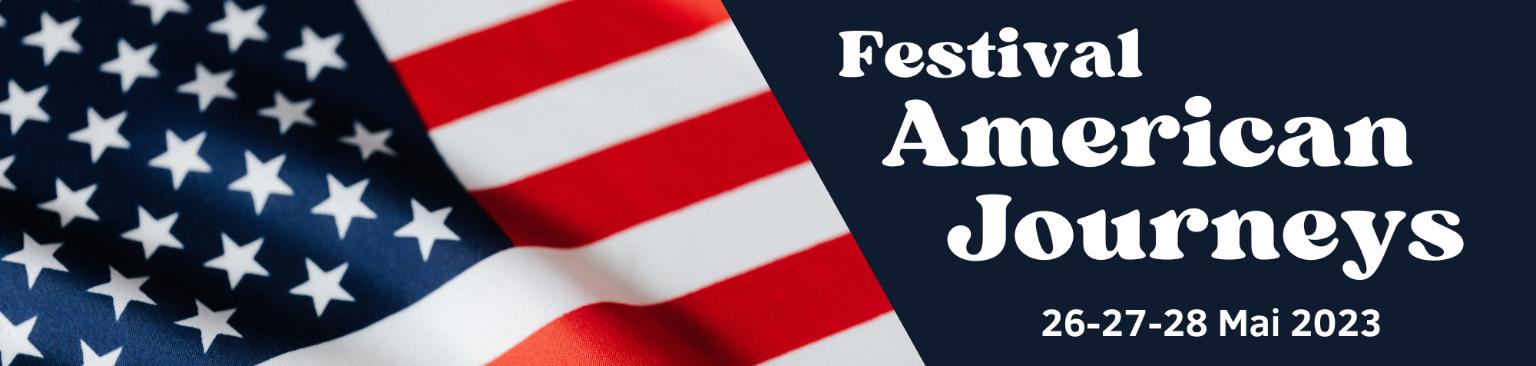 Les 26,27 & 28 Mai  2023Palais des Grottes - Cambrai Votre dossier d’inscription est à envoyer dûment complété et signé à  CAP NORD  - Festival AMERICAN JOURNEYS - Mairie de Cambrai – 2 Rue de Nice - 59400 Cambrai  Le coût de l’emplacement est de 30 euros TTC  le mètre linéaire (profondeur maxi 5 mètres)  pour les trois jours de la manifestation (Alimentation électrique fournie gratuitement)Merci de compléter les  informations ci-dessous  pour le bon fonctionnement de nos relations.SOCIETE Nom :	   Adresse :	Téléphone :	Fax :	E-mail :	INTERLOCUTEUR DU STAND Nom Prénom: 	Tel Portable : 	Produits mis à la vente :___________________________________________INSTALLATION :Les installations de stands se feront du Jeudi 25  au Vendredi 26  mai (avant midi )Jour d’arrivée :	Alimentation Electrique : oui       non Nombre de personnes présentes sur le stand (Maxi 4) :	COÛT TOTAL DE L’EMPLACEMENT----- Mètres x 30 € =  ------- €   *Paiement par chèque : Merci de rédiger et d’envoyer votre chèqueà Cap Nord –Maire de Cambrai – 2 Rue de Nice – 59400 Cambrai* Paiement par virement : Nous contacter pour recevoir l’ Iban de l’AssociationFait à 	         Le	Signature précédée de la mention ‘Lu & Approuvé’  & Cachet de l’entrepriseREGLEMENT EXPOSANTS Les 26,27 & 28 Mai 2023Palais des Grottes - Cambrai CONTACT :Régis Lerche06  71 12 77 32capnord1@orange.fr1. ORGANISATIONCAP NORD –Festival AMERICAN JOURNEYSBureau : Mairie de Cambrai – BP 409 – 59407 CAMBRAI CedexTél : 03 27 78 51 75  capnord1@orange.fr2. RECONNAISSANCE DES CONDITIONS DE PARTICIPATIONPar sa signature au bas du contrat  d’exposant, ce dernier reconnaît la validité des présentes conditions et reconnaît également avoir lu le règlement Exposant . 3. ATTRIBUTION DES PLACES     3.1 Les Exposants  sont accueillis et installés par CAP NORD. L’organisateur reste seul décisionnaire quant au choix exact de l’emplacement concédé à l’exposant. Il est tenu compte dans la mesure du possible des souhaits de placement. Les emplacements en intérieur sont limités. L’exposant s’engage à respecter le choix et les limites de son stand.    3.2 Les emplacements sont attribués par ordre d’arrivée des dossiers d’inscription (date du cachet de la poste faisant foi). 4. CONDITIONS DE RESERVATION ET DE  PAIEMENT     4.1 Aucune réservation ne sera enregistrée sans règlement au préalable !  Tout dossier envoyé devra être accompagné de vos 2 chèques.      4.2 Le coût de votre emplacement comprend le traitement de votre dossier, la préparation et entretien du site  et des parkings,  les badges, les cartes d’accès parking, le service de sécurité 24h/24h  pendant toute la manifestation.5. DESISTEMENT  / ANNULATIONEn cas d’annulation de votre part de la présente réservation à compter du  1er mai 2023 aucun remboursement ne sera effectué.6. SECURITE ET ASSURANCE   6.1 L’Association CAP NORD, organisatrice du festival, décline toute responsabilité en cas de perte, de vol ou de dégradation de matériel. Cependant un service de sécurité est en place jour et nuit pendant les trois jours. L‘organisateur n‘endosse pas de devoir de  surveillance des biens d‘exposition. L‘exposant répond des dommages pouvant être occasionnés par son installation, notamment lors du montage et du démontage.   6.2 Tous les Exposants doivent être titulaires d’une assurance valable sur les lieux du festival et ce pendant toute la durée de la manifestation.    6.3 L’introduction de cannettes et autres bouteilles en verre est strictement interdite dans l’enceinte du festival.7. MISE EN PLACE – MONTAGE/ DEMONTAGE    7.1 Dans le but de ne pas entraver l’installation des stands, aucune arrivée tardive ne sera acceptée. L’organisateur se réserve le droit de vous refuser l’accès si vous ne respectez pas le jour et l’heure d’arrivée (installation jusqu’à vendredi 26 mai  à midi )     7.2 Votre véhicule devra être garé sur le parking exposants. Un service de gardiennage de nuit est mis en place du Jeudi 23 au dimanche  26 Mai   mais il vous appartient de bien fermer votre stand, Cap Nord ne pouvant en aucun cas être tenu responsable de celui-ci (cf. Art6) 7.3 IMPORTANT : Le démontage des stands ne peut intervenir qu’après la fin du dernier concert ! Aucun véhicule ne sera autorisé à circuler dans l’enceinte de la salle tant qu’un artiste se produira sur scène.    7.4 Aucun matériel (rallonges électriques, tables, chaises, bancs, tabourets etc.) ne sera prêté par l’organisateur.8. PRODUITS A LA VENTE L’exposant s’engage à se comporter conformément à la loi du 1er Juillet 1972 “(... est réprimée par le Code Pénal la provocation à la discrimination, à la haine d’une personne ou d’un groupe de personnes en raison de leur origine par le biais d’écrits, d’emblèmes, ou de tout autres supports écrits exposés lors de réunions publiques...” et de l’article R40 du Code Pénal “...exhibition en public d’uniformes, insignes et d’emblèmes d’organisations déclarées criminelles... »). Sont concernés par ces articles: les uniformes et insignes de l’armée allemande de la 2éme Guerre Mondiale et du Ku Klux Klan.9. DUREE DU FESTIVAL / HORAIRES D’OUVERTURELes dates : 26.27 & 28 Mai 2023Ouverture et Fermeture des portes : Vendredi 17 h 00 > 23  h 00 Samedi 11 h 00 > 24  h 00 / Dimanche : 11h 00 > 19 h 0010. DIVERS    10.1 Des badges ‘Exposants vous seront remis le jour de votre arrivée. Ceux-ci vous permettent de circuler librement dans l’enceinte du festival, en dehors des zones réservées à la production, aux artistes et à la presse.   10.2 Le service gratuit des  Navettes  pour les douches est disponible le vendredi, samedi et dimanche matin de 09 h 00 à 10 h 00. 